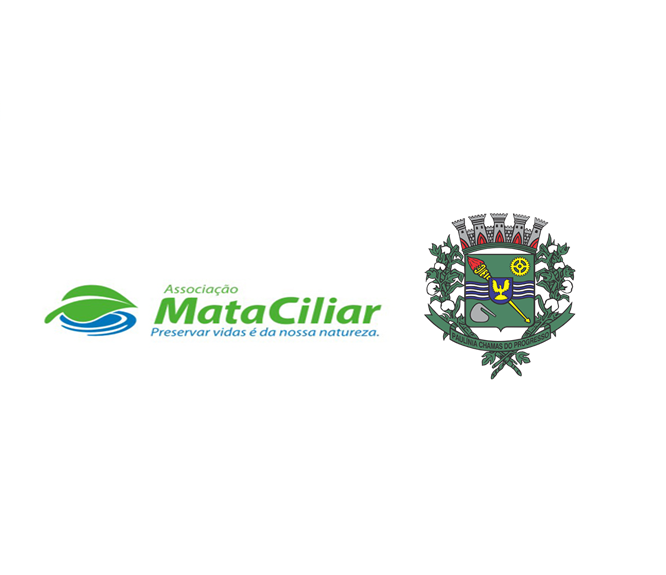 RELATÓRIO RECEBIMENTO DE ANIMAIS SILVESTRES NO MÊS DE AGOSTO DO MUNICÍPIO DE PAULÍNIA.Relação de óbitos de animais silvestres provenientes do Município de PAULÍNIA.Relação de animais silvestres que em processo de reabilitação na Associação Mata Ciliar provenientes do Município de PAULÍNIA.Data:	     /      /                                                            Assinatura:RGDATA DE ENTRADANOME POPULARNOME CIENTÍFICO3917401/08/2022Tatu-galinhaDasypus novemcinctus3920105/08/2022Urubu-de-cabeça-pretaCoragyps atratus3920205/08/2022Urubu-de-cabeça-pretaCoragyps atratus3932327/08/2022Urubu-de-cabeça-pretaCoragyps atratus3932828/08/2022Ouriço-caicheiroSphigurus villosusTOTAL: 5 ANIMAISTOTAL: 5 ANIMAISTOTAL: 5 ANIMAISTOTAL: 5 ANIMAISCLASSENº DE ANIMAIS%Mamíferos240%Aves360%Répteis150%RGDATA DE ENTRADANOME POPULARNOME CIENTÍFICODESTINODATA DE SAÍDA3917401/08/2022Tatu-galinhaDasypus novemcinctusOBITO02/08/20223920205/08/2022Urubu-de-cabeça-pretaCoragyps atratusOBITO10/08/2022TOTAL: 2 ANIMAISTOTAL: 2 ANIMAISTOTAL: 2 ANIMAISTOTAL: 2 ANIMAISTOTAL: 2 ANIMAISTOTAL: 2 ANIMAISRGDATA DE ENTRADANOME POPULARNOME CIENTÍFICO3638007/01/2022Gambá-de-orelha-brancaDidelphis albiventris3665721/01/2022Periquitão-maracanãPsittacara leucophthalmus3676828/01/2022Periquitão-maracanãPsittacara leucophthalmus3677228/01/2022Coruja-do-matoMegascops choliba3686504/02/2022Periquitão-maracanãPsittacara leucophthalmus3686604/02/2022Periquitão-maracanãPsittacara leucophthalmus3723622/02/2022Periquitão-maracanãPsittacara leucophthalmus3723822/02/2022Periquitão-maracanãPsittacara leucophthalmus3723922/02/2022Periquitão-maracanãPsittacara leucophthalmus3870716/05/2022CarcaráCaracara plancus3882903/06/2022Jabuti-pirangaChelonoidis carbonaria3909220/07/2022Jabuti-pirangaChelonoidis carbonaria3920105/08/2022Urubu-de-cabeça-pretaCoragyps atratus3932327/08/2022Urubu-de-cabeça-pretaCoragyps atratus3932828/08/2022Ouriço-caicheiroSphigurus villosusTOTAL: 15 ANIMAISTOTAL: 15 ANIMAISTOTAL: 15 ANIMAISTOTAL: 15 ANIMAIS